Resultados generalesSe espera que los alumnos de Matemáticas de 3.er grado sean evaluados en 30 competencias para 6 Elementos Esenciales. El alumno ha dominado 8 competencias durante el año.En general, el dominio de Matemáticas del alumno se encuentra en la segunda de las cuatro categorías de rendimiento: cercano al objetivo. Las competencias específicas que el alumno ha logrado dominar y las que no ha logrado se pueden encontrar en el Perfil de aprendizaje del alumno.en desarrollo	cercano al objetivodentro del objetivo	avanzadoÁreaLos gráficos de barras resumen el porcentaje de competencias que se han dominado por área. Las áreas consisten en grupos de Elementos Esenciales, o estándares de contenido, relacionados entre sí. No todos los alumnos se evalúan para todas las competencias debido a la disponibilidad de contenido en los diferentes niveles para cada estándar. Encontrará más información sobre el dominio del alumno en las competencias por área dentro del Perfil de aprendizaje.M.C1: Sentido numérico: los alumnos demuestran una comprensión cada vez más compleja del sentido numérico.20 %2 de 10 competencias dominadasM.C2: Geometría: los alumnos demuestran un razonamiento espacial cada vez más complejo y la comprensión de los principios geométricos.20 %1 de 5 competencias dominadasPágina 1 de 5Para obtener más información y recursos, visite https://dynamiclearningmaps.org/states.© The University of Kansas. Todos los derechos reservados. Solo con fines educativos. Queda prohibida su utilización con fines comerciales o de otro tipo sin autorización. “Dynamic Learning Maps” es una marca comercial de la Universidad de Kansas.Perfil de rendimiento, continuaciónM.C3: Datos de medición y análisis: los alumnos demuestran una comprensión cada vez más compleja sobre la medición, los datos y los procedimientos analíticos.50 %5 de 10 competencias dominadasM.C4: Razonamiento algebraico y funcional: los alumnos resuelven problemas matemáticos cada vez más complejos, mediante el uso productivo del álgebra y las funciones.0 %0 de 5 competencias dominadasPágina 2 de 5 Para obtener más información y recursos, visite https://dynamiclearningmaps.org/states.A continuación, se resume el rendimiento del alumno en relación con los Elementos Esenciales de Matemáticas de 3.er grado. Esta información se basa en todas las pruebas de Dynamic Learning Maps (DLM) que realizó el alumno durante el año escolar 2023-2024. Durante el año escolar 2023-2024, el 3.er grado tuvo 11 Elementos Esenciales en 4 áreas disponibles para la enseñanza. El 3.er grado tuvo un número mínimo requerido para la evaluación de 6 Elementos Esenciales. Se evaluó al alumno en 6 Elementos Esenciales en 4 de las 4 áreas.La demostración del dominio de un nivel durante la evaluación supone el dominio de todos los niveles anteriores en los Elementos Esenciales. Esta tabla describe qué competencias demostró su hijo/a en la evaluación y cómo se comparan esas competencias con las expectativas para el nivel de grado escolar.Niveles dominados este año		No hay evidencia de dominio para este Elemento Esencial		Elemento Esencial no evaluado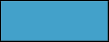 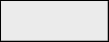 Este informe tiene como objetivo servir como una fuente de evidencia en un proceso de planificación en materia de enseñanza.  Los resultados combinan todas las respuestas de los ítems del año académico completo. Debido a que su hijo/a puede demostrar conocimientos y competencias de manera diferente en distintos entornos, es posible que los resultados de dominio estimados que se muestran aquí no representen completamente lo que su hijo/a sabe y puede hacer.Para obtener más información y recursos, visite https://dynamiclearningmaps.org/states.© The University of Kansas. Todos los derechos reservados. Solo con fines educativos. Queda prohibida su utilización con fines comerciales o de otro tipo sin autorización. “Dynamic Learning Maps” es una marca comercial de la Universidad de Kansas.	Página 3 de 5ÁreaElemento EsencialNivel de dominioNivel de dominioNivel de dominioNivel de dominioNivel de dominioÁreaElemento Esencial1(Precursor inicial)2(Precursor distal)3(Precursor proximal)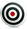 4(Objetivo)5(Sucesor)M.C1M.EE.3.NBT.2Reconocer la separación; reconocer un conjuntoReconocer la unidad; reconocer la decena como un grupo de 10 objetosReconocer decenas y unidades para escribir númerosConocer el valor posicional de las unidades y las decenasRelacionar el redondeo y el valor posicional; comparar númerosM.C1M.EE.3.NBT.3Identificar lo que va antes o despuésExplicar el patrón de la progresión numéricaContar de memoria hasta 30; contar hasta 30 utilizando objetosContar de 10 en 10Contar de 10 en 10 utilizando sumas repetidas y/o dineroM.C1M.EE.3.NF.1-3Reconocer "algunos/as" como una cierta cantidad o un número de personas o cosasReconocer el concepto de separación y totalidadDividir las formas en dos o más partes distintasReconocer las partes de un entero/unidad; conocer la fracción unitariaReconocer fracciones; reconocer enteros y mitades en un modelo de áreaM.C1M.EE.3.OA.4Reconocer la separación; reconocer un conjuntoCombinar y dividir conjuntos; demostrar el concepto de suma y restaConocer los signos de suma, resta e igualdad; representar la suma y la restaHallar la incógnita en ecuaciones de suma y restaResolver problemas verbales de sumas y restas con una incógnitaÁreaElemento EsencialNivel de dominioNivel de dominioNivel de dominioNivel de dominioNivel de dominioÁreaElemento Esencial1(Precursor inicial)2(Precursor distal)3(Precursor proximal)4(Objetivo)5(Sucesor)M.C2M.EE.3.G.2Reconocer la relación entre la totalidad y las partes de una unidad determinadaDividir las formas en dos o más partesCrear un modelo que muestre partes iguales; dividir círculos y rectángulosDividir formas en partes igualesReconocer una mitad, un tercio, un cuarto y un décimo en un modelo de áreaM.C3M.EE.3.MD.1Prestar atención a una persona u objeto; reconocer diferenciasReconocer los atributos mediblesReconocer las horas y los minutos en un reloj digitalDecir la hora en punto más cercana en un reloj digitalDecir la hora al cuarto o media hora más cercana en un reloj digitalM.C3M.EE.3.MD.4Reconocer los valores de los atributosComparar las longitudes de dos objetosMedir la longitud o la distancia mediante el uso de unidades informalesMedir la longitud de un objeto en pulgadas o piesComparar las longitudes de dos o más objetosM.C3M.EE.3.MD.3Reconocer los valores de los atributos; ordenar objetos por parejasClasificar y ordenar los objetos por atributosReconocer e interpretar el marco de los gráficos de barras y de imágenesUtilizar gráficos de barras y de imágenes para responder preguntasInterpretar la información de los gráficos de barras o de imágenesM.C4M.EE.3.OA.1-2Reconocer la separación, el conjunto y el subconjuntoCombinar conjuntos; demostrar el concepto de sumaRepresentar la suma repetida con ecuaciones y modelosResolver problemas de sumas repetidasDemostrar el concepto de multiplicaciónM.C4M.EE.3.OA.8Combinar y dividir conjuntosDemostrar los conceptos de suma y restaHallar la incógnita en ecuaciones de suma y restaResolver problemas verbales de suma y restaResolver problemas verbales de suma o resta en dos pasosNivel de dominioNivel de dominioNivel de dominioNivel de dominioNivel de dominioÁreaElemento Esencial1(Precursor inicial)2(Precursor distal)3(Precursor proximal)4(Objetivo)5(Sucesor)Elemento Esencial1(Precursor inicial)2(Precursor distal)3(Precursor proximal)4(Objetivo)5(Sucesor)M.C4M.EE.3.OA.9Reconocer objetos iguales y diferentesOrdenar objetos; clasificar objetos; contrastar objetosReconocer los patrones que se dan en la naturaleza y en la vida diariaReconocer patrones de símbolos, números, letras o formas que se repiten o aumentanDeterminar la regla del patrón; ampliar un patrón mediante el uso de la regla del patrón